ΑΙΤΗΣΗ ΥΠΟΨΗΦΙΟΤΗΤΑΣ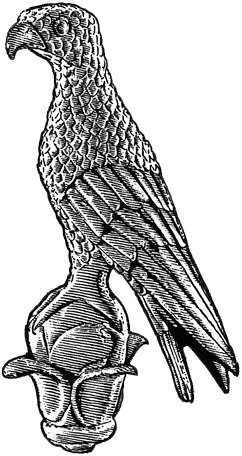 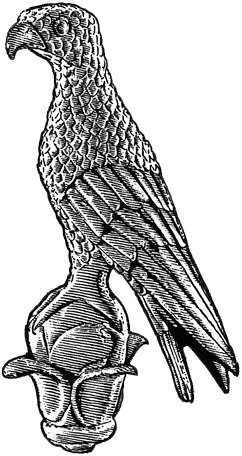 ΓΙΑ ΕΚΠΟΝΗΣΗ ΔΙΔΑΚΤΟΡΙΚΗΣ ΔΙΑΤΡΙΒΗΣ Επώνυμο: 	…………….……..………………......Όνομα: 	…………………….……….................Πατρώνυμο: 	….…………………………….....ΑΜΚΑ: ………………………………………………Χώρα Έκδοσης ΑΜΚΑ: 	……………..…………Κιν. τηλέφωνο: 	..…..……………................e-mail:	…………………………..………………...Δ/νση κατοικίας: 	……………..……………….	..…………………………………………………………Επισυνάπτω:(Χ σε ό,τι ισχύει)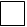 Προςτη Γραμματεία του Τμήματος ………………………………………………………………………του Πανεπιστημίου Ιωαννίνων Παρακαλώ να κάνετε δεκτή την αίτησή μου για εκπόνηση Διδακτορικής Διατριβής με προτεινόμενο τίτλο: «……………………………………………………………………..………………………………………..……………………………..……………………………………………………………………..»και επιβλέποντα/ουσα: 	…………………………........……………………………………………………………………….Προτεινόμενος τίτλος στα αγγλικά: «……………………….…………………………………………… 	………………………………………….…………………………..	……………………….………………………….………………..»Γλώσσα συγγραφής της ΔιδακτορικήςΔιατριβής: 	……………………………………..…..………..Άρτα, ……………………………                  	Ο/Η Αιτών/ούσα   	(ονοματεπώνυμο & υπογραφή)